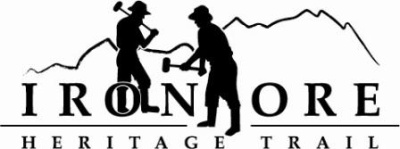 102 W. Washington Suite 232
Marquette, MI 49855
906-235-2923
ironoreheritage@gmail.comIRON ORE HERITAGE RECREATION AUTHORITY
BOARD MEETING MINUTES OF FEBRUARY 27, 2019
APPROVED MINUTESROLL CALL – Don Britton, Chocolay; Nick Leach, Marquette: Glenn Johnson, Marquette Township; Al Reynolds, Negaunee Township; Jim Thomas, Negaunee; Larry Bussone, Ishpeming; Jim Brennan, Republic; Lauren Luce, Marquette County
Guests: Kathy Peters, James Fillmore
Staff: Carol Fulsher
PUBLIC HEARING – MNRTF APPLICATION PRIORITY #1, Ishpeming/Negaunee Lighting and Seating Project – Chair Thomas opened up the public hearing on Project 1, Ishpeming/Negaunee Lighting. Fulsher reviewed power point of location, scope items, funds. No comment provided. Fulsher noted that community has 30 days to comment and board will vote on resolution at March meeting. Chair Thomas closed public hearing.
PUBLIC HEARING – LAND AND WATER, MNRTF PRIORITY #2, AND RECREATION PASSPORT GRANT APPLICATIONS – Negaunee Township Trailhead Development  - Chair Thomas opened public hearing on project #2, Development of Negaunee Township Trailhead Development. Fulsher reviewed powerpoint of location, scope items and funding sources. Comment from Britton that we should provide fencing on north and south side of property. Chair Thomas closed public hearing.
PUBLIC COMMENT – No public comment. 
APPROVAL OF CONSENT AGENDA   - Britton motioned to approve consent agenda as presented; Bussone seconded motion.. Consent agenda included January meeting minutes, January balance sheet showing total assets of $704,574, total liabilities of $7997 and total equity of $696,577; January profit/loss showing income of $322,383, expenses of $32,544 for net income of $289,839. January budget v actual showing net income at 142% of budget; expenses at 545% of budget (due to Negaunee $25K payment early), and net income at 131% of budget; January general ledger referencing checks written 2209 to 2220, and February bills to be paid totaling $8205. Vote and motion carried unanimously
APPROVAL OF AGENDA – Bussone motioned to approve agenda as presented, Reynolds seconded. Vote and motion carried.
OLD BUSINESS
A.  Michigan Grant UpdatesTrust Fund TF17-0008 Weather Shelters/Fishing Piers – DEQ permit comment has ended.  Did not hear of any comments either way.  Sanders will now be able to send engineering/bid documents to grant reviewer.Lighting TF18-0072- Fulsher noted that we have verbal commitments from NMU Line Tech School for donated labor of poles and light installation.  Leach requested that we work with Line Tech School on getting a true value of their work. Will work into narrative of grant until we get written confirmation.  Same is true with Electrical Apprenticeship program who can install the wiring.  Johnson inquired about monthly bills in future.  Fulsher will come back with monthly billing. We will be paying Negaunee Electrical Department and UPPCO since in Ishpeming and Negaunee.  492/35 Trailhead Purchase TF18-0032 – No agreement received yet, but we are allowed to do three things at this time:  title search documents, legal description prepared, and Environment Assessment.  Title work and legal done. Working with AECom on Environment Assessment. They can do this work as well as the Environmental sheet needed for Land and Water grant submission. Luce asked about fee for Environmental Work. Fulsher to email to board members with quote received. It was within the scope item fee in application. Leach recommended we get parcel split going so we’re ready. 492/35 Trailhead upgrades grant applications – Fulsher noted that we are submitting a Trust Fund grant priority #2 at 30% match and a Land & Water at 50% match.  Recommended not applying for Recreation Passport as they have been highly competitive and geared more towards renovations. 
Carp River Kilns ProjectProperty Preparation – Oberstar noted that they will be doing work for Veridea project and will work with us on the fill needed. MEDC Public Spaces/Community Places Patronicity – Fulsher noted that she has started the work on this grant. Needs to be approved by MEDC. We will need an artist rendering of site (which Mike Lempinen will provide) and breakdown of funding levels. Noted preliminary work done on that.  Luce suggested a $50 giving level.  Discussion on “gifts” at each level.  Will get logo committee together to get items committed. Hoping to get project up and running for May. Other Grant Applications – Discussed Regional Prosperity and Community Fund.MaintenanceRFQ Negaunee/Negaunee Township Upgrade – Bids went out on the almost 2 miles of new aggregate needed from M35/492 to pavement in Negaunee.  Received two bids (with limestone) that were double what was budgeted. Discussion on accepting the Associated aggregate and will ask for rebids with this aggregate. RFQ Ishpeming/Negaunee pavement repair – RFQ ready for cutting out and replacing sections of asphalt in Ishpeming, approximately 1900 sq ft. Britton supported getting RFQ out now and will work with contractor to show the sections needed repairing. Fulsher will send out February 28. Audit- Fulsher noted that audit is ongoing and we should have preliminary audit shortly. Trademark/Logo Items  - Fulsher noted that we are retaining Glenn Smith to work on trademarking/registering our logo.  Will call meeting this month to get discuss items to offer with our logo. Suggestions including stormy kromers, beanies, buffs, lens cloth, trail prints, vanity plates. Items that are cheaper to send and don’t have specific sizes. 
		      V.  NEW BUSINESSA.	ORV Sponsor Workshop – Noted that the central meeting is scheduled for April 24, 6 to 8 pm in Escanaba if anyone is interested in attending. B. 	Ishpeming Bancroft Lake Trailhead –  Fulsher noted that Ishpeming is working on their trailhead building adjacent to Cliffs Shaft.  They have $300K from Trust Fund and $250K from Cliffs/Eagle Fund.  Project came in way over budget and Ishpeming committee having to cut many items out of the project.  Discussed providing money to their trailhead as we have done with Chocolay, Marquette Township, Negaunee and Republic. Britton motioned to provide letter of intent that IOHRA will provide $25K to the project. Brennan seconded motion.  Discussed need for budget amendment if we supply money this year or if we can provide in 2020.  Bussone will follow up with Ishpeming. Vote and motion carried unanimously. ADMINISTRATOR REPORT – Fulsher noted she wrote an article for Michigan Trails and Greenways about grant commitments from State and how they affect our trail.  She also will be on vacation and out of the office March 14-21.  Lastly, she noted that Chair Thomas is considering stepping down as Chair and she would like other members to think about officer elections. 
BOARD COMMENT - Brennan noted that Republic may receive an additional $100K for their Republic trailhead building.  
Leach noted that he had to sign Marquette paperwork to get reappointed.  Inquired about Reynolds reappointment.  Letter went out to Bill Carlson and Leach will try to get on their agenda for February 28. 
IX.	     PUBLIC COMMENT  - Not public comment.
X.	   ADJOURNMENT – Britton motioned to adjourn meeting at 5:45 pm. Brennan seconded. Vote and motion carried. 